Уважаемые жители с. Рамено!03 января 2021 года в 12.00 по адресу село Рамено ул. Клубная д. 6 состоится собрание жителей. Повесткой дня будет: Участие в государственной программе «Поддержка инициатив населения 2017-2025гг.» утвержденная постановлением Правительства Самарской области от 17.05.2017г. № 323 по реализации проекта «Культура малой Родины» - восстановление сельского дома культуры в с. Рамено.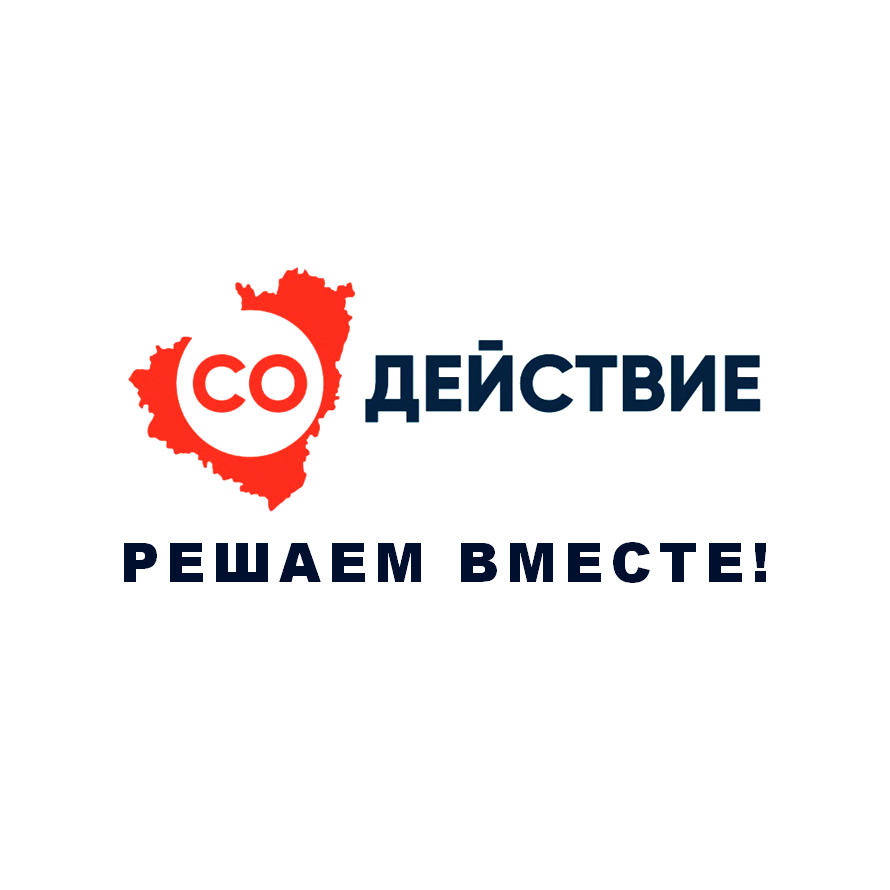 